УТВЕРЖДЕНОПротокол № 17 от 29.06.2018 годаЗаседанием членов СоветаРОО «ФРС ХМАО-Югры»П О Л О Ж Е Н И Ео проведении Чемпионата ХМАО-Югры по рыболовному спорту
в дисциплине «Спиннинг с берега» в 2018 годуВведение.Чемпионат ХМАО-Югры по рыболовному спорту в дисциплине «Спиннинг с берега» (далее соревнование) проводится в соответствии с Единым календарным планом Окружных, межрегиональных, всероссийских и международных физкультурных мероприятий и спортивных мероприятий Ханты мансийского автономного округа – Югры на 2018 год утвержденным Департаментом физкультуры и спорта ХМАО-Югры.Цели и задачи.Пропаганда активного и здорового образа жизни.Популяризация и развитие рыболовного спорта в ХМАО-Югре, пропаганда современных принципов спортивного рыболовства;Выявление сильнейших спортсменов по спортивной ловле;Повышение мастерства спортсменов, обмен опытом спортивной и тренерской работы в рыболовно-спортивных обществах и клубах России.Руководство соревнованиями.Общее руководство и проведение соревнований, обеспечение безопасности участников соревнованиями осуществляет РОО «ФРС ХМАО-Югры».Подготовку соревнований осуществляет Оргкомитет в составе:председатель оргкомитета, Президент РОО «ФРС ХМАО-Югры», Садовой Александр Николаевич, тел: 89044724110;член оргкомитета, Вице-президент РОО «ФРС ХМАО-Югры», Пухир Андрей Леонтьевич, тел: 89227847411;член оргкомитета, руководитель секции спиннинга, Мануров Фарид Ринатович, тел: 89825019363.Требования к участникам соревнований.Соревнования лично-командные. Номер-код спортивной дисциплины 092 013 1811Л и 092 005 1811Л.Состав команды – 3 человека: 3 спортсмена. В состав команды могут входить запасные спортсмены и тренер. Команды, прибывшие в неполном составе, к участию в соревновании не допускаются, а участники команд могут выступить в личном зачете, либо формируются на месте.К участию в соревнованиях допускаются спортсмены, команды и рыболовы-любители рыболовно-спортивных обществ, клубов и организаций ХМАО-Югры.По решению РОО «ФРС ХМАО-Югры» к участию в соревнованиях могут быть допущены спортсмены и команды рыболовно-спортивных обществ, клубов и организаций других регионов России, а также рыболовы - любители.В связи с ограниченным количеством секторов (участников) ввиду особенности береговой линии в месте проведения соревнования преимущественное право на участие в соревнованиях получают спортсмены, имеющие более высокую спортивную квалификацию (спортивное звание, разряд) и прошедшие предварительную регистрацию.Всем участникам соревнований необходимо иметь при себе: документ, удостоверяющий личность (паспорт) или свидетельство о рождении, страховой полис обязательного медицинского страхования; оригинал договора о страховании несчастных случаев, жизни и здоровья (страховка должна быть спортивная, т.е. повышенного риска), спортивную разрядную книжку (для подтверждения спортивного разряда спортсменам, имеющим спортивные разряды). Каждый участник должен иметь справку о состоянии здоровья, которая является основанием для допуска к спортивным соревнованиям.Команды-участники и спортсмены обязаны участвовать в церемонии открытия и закрытия соревнования. Желательно  наличие форменной одежды (футболки с наименованием и/или логотипом команды, а также по усмотрению бейсболки, флаг) у всех членов команды находящейся в секторе лова, на открытии и закрытии соревнования, а также награждении победителей. В мандатную комиссию соревнований при регистрации подаются заявки, оформленные по форме, в соответствии с действующими правилами вида спорта «Рыболовный спорт», утвержденными Министерством спорта, туризма и молодежной политики Российской Федерации от 20.03.2014 года (см. приложение 1).Соревнования проводятся для возрастной группы «мужчины». Допускаются спортсмены, достигшие 18 -летнего возраста. Участники младшей возрастной категории допускаются только в присутствии родителей или с лицами, заменяющими их, при наличии нотариальной доверенности которое предъявляется в мандатную комиссию при регистрации. Употребление алкоголя в период проведения соревнований и курение в зоне во время тура запрещено. Лица в нетрезвом виде к участию в соревнованиях не допускаются. Участники в нетрезвом виде во время проведения соревнований дисквалифицируются, регистрационный взнос не возвращается.Дата, время и место проведения соревнований.Соревнования проводятся 05 августа 2018 года на Сургутском водохранилище, в один день, в два тура продолжительностью чистого времени тура 1,5 часа каждый, в 4 периода продолжительностью 45 минут каждый с перерывом между периодами 15 минут.Регламент соревнований08.00-08.30 Регистрация участников08.30-09.00 Жеребьевка первого тура09.00-09.15 Построение участников, объявление регламента соревнований09.20 Сигнал «Осмотр зоны». 09.40 Сигнал «Окончание осмотра зоны» 09.50 Вход в зону10.00 Сигнал «Старт 1 периода» 10.45 Сигнал «Финиш 1 периода»10.45-11.00 Подведение итогов 1 периода, вход в зону11.00 Сигнал «Старт 2 периода» 11.45 Сигнал «Финиш 2 периода»11.45-12.00 Подведение итогов 2 периода, жеребьевка второго тура вход в зону12.00 Сигнал «Старт 3 периода» 12.45 Сигнал «Финиш 3 периода»12.45-13.00 Подведение итогов 3 периода, вход в зону13.00 Сигнал «Старт 4 периода» 13.45 Сигнал «Финиш 4 периода»13.45-15.00 Подведение итогов 4 периода; подсчет общих результатов соревнований15.00-15.30 Построение, объявление результатов соревнования, награждение победителей 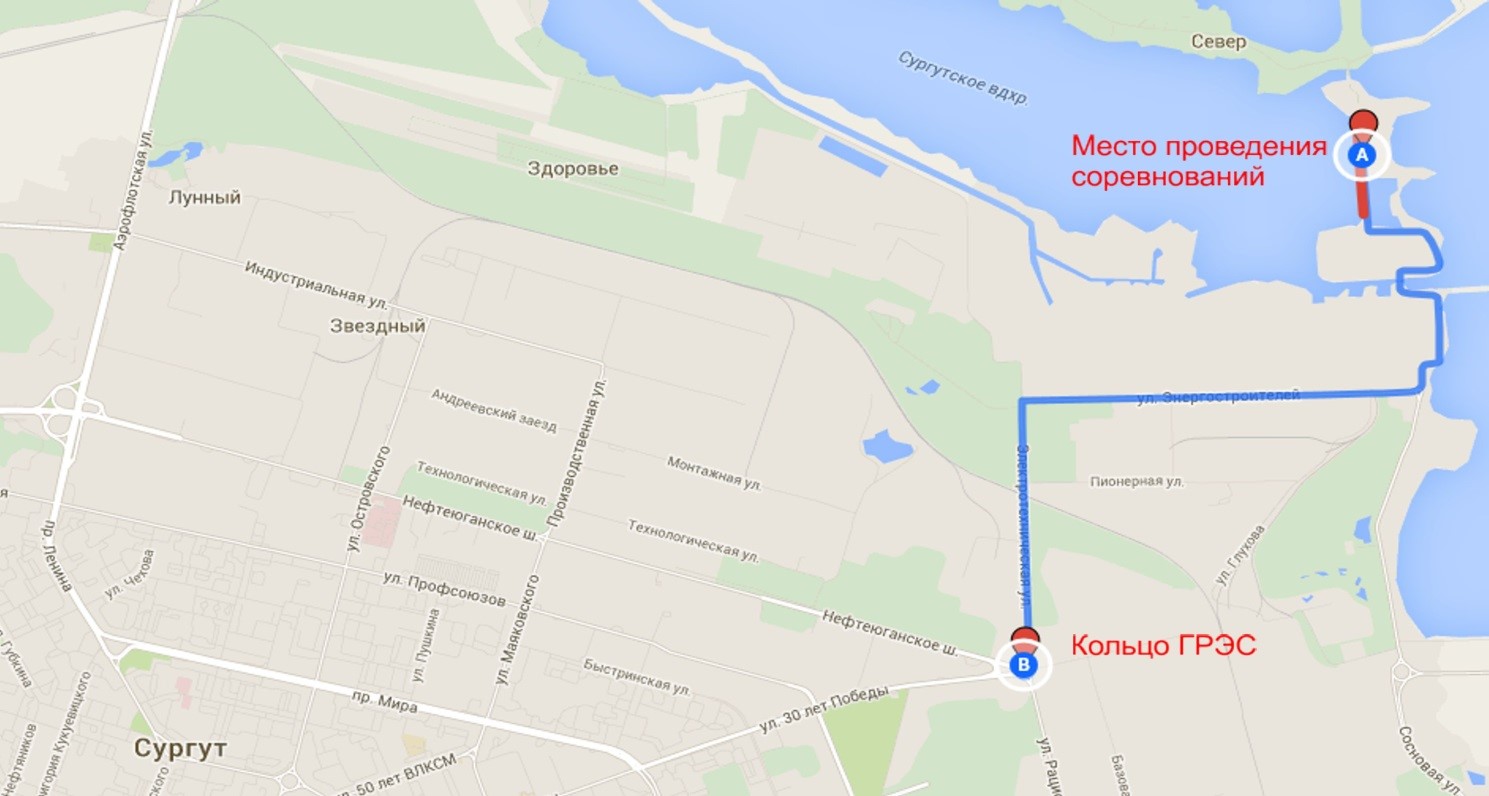 Регламент может быть скорректирован или изменен по ходу проведения соревнований Судейской коллегией, в связи с непредвиденными, форс-мажорными обстоятельствами, включая погодные условия.Правила проведения соревнований.Соревнование проводится в соответствии с Правилами вида спорта “Рыболовный спорт”, утверждёнными Приказом № 140 от 20 марта 2014 года Минспорта России. С Правилами соревнований можно ознакомиться: http://www.frsugra.ru/#!normativns/c1oqzПри непредвиденных обстоятельствах тур или соревнование в один тур считается состоявшимся, если его продолжительность составила не менее двух периодов.Спортсменам на соревнованиях не разрешается:- применять в качестве приманки или насадки на крючки живых и мертвых рыб, животных, червей, насекомых;- применять более одной приманки;- применять для ловли одновременно более одной снасти;- нарушать границу сектора и зоны ловли, пересекая её либо забрасывая приманку;- применять способ отвесного блеснения;- оставлять приманку в воде, если удилище положено на берег;- использовать багорик при извлечении пойманной рыбы из воды; - заходить в воду;- прикармливать рыбу, в том числе с использованием кормушек. В случае, если плохие погодные условия проводить соревнования не позволяют, главный судья обязан тур приостановить или отменить. Отмененные туры в зачет не идут и не переносятся. Если условия погоды позволяют после перерыва, в рамках распорядка турнира, продолжить соревнования, они могут быть возобновлены. При этом сначала подаётся сигнал, обязывающий спортсменов занять свои места. Второй сигнал, данный через 5 минут, разрешает спортсменам продолжить ловлю.Перечень видов хищных рыб, принимаемых к зачету и их минимальные размеры: язь, судак, щука, окунь без ограничения размеров.Требования к снастям и оснасткеДля соревнований разрешается применять любые спиннинговые снасти (удилища, катушки, лески, и иметь при себе неограниченное количество запасных снастей, принадлежностей и приманок. Длина удилищ не ограничена.Лов рыбы разрешен только на искусственные приманки (вращающиеся, колеблющиеся блесны и воблеры), оснащенные одинарными, двойными и/или тройными крючками в количестве не более трех на одной приманке в любом их сочетании. Длина подвески крючков не должна превышать 1 см. Крючки должны быть без любых дополнительных элементов («голые»). Имитации мушек, а также водных личинок насекомых (мотыль, ручейник, личинка стрекозы и т.п.) запрещены. При использовании шарнирного оснащения («чебурашки») крючок должен находиться напрямую в ушке груза (без заводного кольца). Любые разнесенные приманки запрещены. При применении мягких приманок разрешено использование крючков, огруженных в головной части. Любые разнесенные приманки и дополнительные элементы на леске (грузики, кембрики и т.д.) запрещены.Место соревнований и оборудованиеУчасток делится на зоны по количеству спортсменов в команде. Зоны обозначаются русскими буквами А, Б, В.Зоны, в свою очередь, разбиваются на секторы по числу команд и, при необходимости, спортсменов, участвующих в соревнованиях только на личное первенство. Зоны разбиваются из расчета по два сектора на каждого спортсмена. В случае, если в командных соревнованиях участвуют спортсмены только на личное первенство, количество секторов в зонах не должно различаться более чем на два сектора. Протяжённость сектора по берегу устанавливается не менее 10 м. В процессе ловли спортсмену разрешается перемещаться в пределах зоны неограниченное число раз, не мешая другим спортсменам и в каждом случае выбирать место для ловли не ближе 10 метров от других спортсменов.Распределение (жеребьевка) спортсменов по зонам и очередности их входа в зону на каждый период тура проводится накануне тура соревнований на совещании капитановПроцесс соревнованияВ установленное главным судьей время, спортсмены каждой зоны собираются в центре зоны и отмечаются у старшего судьи в протоколе зоны (проводится перекличка спортсменов).По команде старшего судьи зоны (в соответствии с жеребьевкой) с интервалом в 15 секунд, проводится запуск спортсменов в сектора. Спортсменам при движении к сектору перемещаться бегом и обгонять впереди идущего спортсмена запрещено.Считается, что спортсмен произвел выбор сектора, если он в него вошел или остановился напротив сектора. При выборе сектора движение спортсмена в обратном направлении запрещено. После входа спортсмена в сектор (занятия спортсменом сектора), смена сектора до сигнала «старт» запрещена. Во время каждого периода соревнований подается два сигнала: 1-й сигнал «старт» - начало ловли, 2-й сигнал «финиш» - окончание ловли.По сигналу “Старт” спортсменам разрешается покинуть сектор, ловля рыбы, а также смена (занятие), неограниченное количество раз, свободных секторов своей зоны. При смене секторов, свободный сектор занимает спортсмен, который вошел в него первым.При одновременном входе в один сектор двух претендентов, сектор остаётся за тем спортсменом, который вошел в него слева. При смене сектора спортсмену необходимо забрать с собой все свое имущество, выйти из сектора и переместиться в другой свободный сектор по нейтральной полосе, соблюдая тишину и не создавая помех другим спортсменам. Занятие свободного соседнего сектора проводится без выхода на нейтральную полосу.Во время соревнования разрешается использовать только технику спиннинговой ловли. После заброса приманки свободная рука спортсмена должна находиться на рукоятке катушки. Проводку приманки разрешается осуществлять только при помощи удилища и катушки. Ловля отвесным блеснением запрещена. Запрещается осуществлять проводку приманки путем подтягивания/отпускания или удержания лески пальцами рук.Перемещаться по зоне спортсмен может с любым количеством запасных удилищ, но ловить в секторе разрешается только одной снастью (удилищем). Спортсмену разрешается менять в течение периода удилища, снасти и приманки неограниченное количество раз. В процессе ловли рыбы спортсмен обязан забрасывать приманку только в границах своего сектора. Рыба, пойманная в соседних секторах, в зачёт не принимается. В случае, если подсеченная рыба зашла в соседний сектор, спортсмен обязан принять её в подсачек в своем секторе. В случае, если рыба, подсеченная в секторе одного спортсмена, зашла во время вываживания в соседний сектор и пересеклась со снастью другого спортсмена, она к зачету не принимается.Рыба в зачет не принимается, если во время начала звучания сигнала «Финиш» не была заведена в подсачек.За каждую пойманную рыбу, независимо от её вида, размера и веса, судья контролер, засчитав рыбу, выдает спортсмену «талон». Спортсмен получает талон и отпускает рыбу. Во время тура соревнований спортсмен должен сохранять талоны за пойманную рыбу и сдать их старшему судье зоны после окончания тура под роспись.Спортсменам запрещено принимать любую помощь со стороны от кого-либо, в том числе от судей, как техническую, так и информационную (о свободных секторах, об уловах в секторах, о техническом оснащении других участников и иную информацию). Тренеру, имеющему опознавательный знак, с ведома судьи-контролера, разрешается находиться в секторе и давать спортсмену устные советы и рекомендации.Запрещается оказание «пассивной помощи» путем намеренной уступки сектора одним спортсменом другому. Признаками намеренной передачи сектора являются случаи, если:- спортсмен перемещается в уже занятый сектор и сектор «внезапно» освобождается; - спортсмен занимает сектор и передает его до команды «старт»;-  спортсмен передает сектор сразу же после команды «старт».По второму сигналу (“Финиш”) спортсмены прекращают ловлю. Если во время сигнала «Финиш» рыба не заведена в подсачек, то рыба не засчитывается.Спортсменам не разрешается покидать зону и сектор соревнований (в которых он находился во время сигнала), подходить друг к другу до окончания периода лова и принимать  любую помощь со стороны. По команде старшего судьи спортсмены покидают сектора и направляются в центр зоны.После сигнала «Вход в зону» до сигнала «Финиш» спортсменам запрещено использование средств радио и телефонной связи. Судьи, находящиеся в секторах, покидают их вместе со спортсменами. В случае задержки  по уважительной причине, спортсмен обязан об этом сообщить ближайшему к нему судье, который должен оставаться со спортсменом  до устранения причин задержки. К месту определения результатов спортсмены обязаны прибыть не позднее установленного главным судьей времени.Подсчет результатов, определение победителей.За каждую пойманную рыбу, независимо от её размера и веса, судья контролер, засчитав рыбу, выдает спортсмену «талон». Спортсмен получает талон и отпускает рыбу. Во время тура соревнований спортсмен должен сохранять талоны за пойманную рыбу и сдать их старшему судье зоны после окончания тура под роспись. За предъявленную рыбу спортсмену начисляется по 1 баллу за количество экземпляров.Распределение мест в зоне производится по результатам каждого периода ловли. Победителем в каждом периоде тура соревнований признаётся спортсмен, имеющий наибольшее количество баллов, и он занимает первое место в зоне. Остальные места распределяются в соответствии с количеством набранных спортсменами баллов. Спортсменам одной зоны, имеющим одинаковые результаты в периоде соревнований, засчитывается количество очков (мест) за периоде, равное среднему арифметическому от суммы мест, которые они должны были бы поделить (пример 1: два рыболова, претендующие на 5-е место, получают: (5+6) : 2 = 5,5 очков (мест) каждый. Пример 2: три рыболова, претендующие на 8-е место, получают (8+9+10) : 3 = 9 очков (мест) каждый).Спортсмены, оставшиеся в периоде соревнований без улова, получают количество очков, соответствующее последнему месту исходя из количества команд, участвующих в соревновании.Победителем в туре соревнований признаётся спортсмен, набравший наименьшую сумму мест, полученных в каждом из 2-х периодов тура.В случае равенства суммы мест 2-х периодов у двух или более участников, места в туре распределяются в зависимости от количества рыбы, пойманной в течение 2-х периодов тура. Преимущество получает спортсмен, поймавший их больше по количеству. В случае равенства этого показателя, - по наибольшему показателю в последнем периоде. В случае равенства и этого показателя, засчитывается место за тур, равное среднему арифметическому от суммы мест, которые они должны были бы поделить (пример 1: два рыболова, претендующие на 5-е место, получают: (5+6) : 2 = 5,5 место каждый. Пример 2: три рыболова, претендующие на 8-е место, получают (8+9+10) : 3 = 9 место каждый).Места командам определяются по сумме мест членов команды за каждый период тура. Команда, набравшая наименьшую сумму мест, считается первой, и так далее. В случае равенства суммы мест команды распределяются по наибольшему количеству рыбы членов команды за 4 периода; в случае равенства этого показателя, команды распределяются по лучшей (минимальной) сумме мест членов команды в одном из периодов, начиная с последнего, далее – в случае нового равенства, по второму лучшему результату команды, по третьему и по четвертому.При снятии спортсмена с соревнований, неявке спортсмена на старт и финиш, ему присваивается место по количеству команд-участниц плюс три.При снятии спортсмена с соревнований, состоявшегося после взвешивания его улова, спортсмены, занимающие места, следующие за ним, сохраняют свои места без изменений. Например, снят спортсмен, занявший 8-е место. Следующие за ним спортсмены остаются на 9-м, 10-м и т.д. местах.На соревнованиях с командным зачетом при участии спортсменов только в личном зачёте их результаты не должны влиять на определение результатов командных соревнований. На таких соревнованиях по результатам соревнований в зонах оформляются два протокола технических результатов спортсменов. Один - с результатами всех спортсменов для определения мест, занятых спортсменами в личных соревнованиях. Другой - с результатами спортсменов командных соревнований для определения занятых мест командами.Например, в зоне 6 спортсменов, пять из которых участники командных соревнований. Для удобства работы судей в протокол зоны сначала вносятся спортсмены из команд, а остальные после них.Обеспечение безопасности участников соревнований и зрителей.Спортивные мероприятия проводятся на водоёмах, отвечающих требованиям соответствующих нормативно-правовых актов, действующих на территории Российской Федерации и ХМАО-Югры, направленных на обеспечение общественного порядка и безопасности участников и зрителей.Награждение.Победитель награждается медалью, кубком и дипломом. Участники, занявшие 2-е и 3-е место, награждаются медалями и дипломами. Участник, поймавший самую крупную (по массе) рыбу награждается памятным призом и дипломом. Возможно учреждение дополнительных призов от спонсоров.Условия финансирования.Дополнительное финансирование соревнований осуществляется на долевой основе. Оплата питания судей, награждение победителей медалями и грамотами за счёт взносов.Расходы, связанные с участием спортсменов в соревнованиях (проезд до места соревнований, проживание, питание, прикормка, и т.д.), несут командирующие их организации (клубы) или они осуществляются непосредственно самими участниками соревнований.Для возмещения затрат на проведение соревнований принимаются взносы в размере 700 (Семьсот) рублей с одного участника. Участнику, снявшемуся с соревнования до его окончания или дисквалифицированному решением Главной судейской коллегии за нарушение Порядка и Правил проведения соревнований, стартовый взнос не возвращается.Заявки на участие.Команды и спортсмены, соответствующие требованиям пунктов 4.3. данного Положения Заявку на участие в соревнованиях подают до 18-00 часов 29 июня 2018 года включительно.Так как вместимость водоема проведения соревнования ограничена, команды и спортсмены, отвечающие требованиям пункта 4.4. данного Положения и те, кто не успел подать Заявку, Заявку на участие в соревнованиях подают с 30 июня 2018 года до 18-00 часов 3 августа 2018 года включительно, только после согласования своего участия в соревновании с непосредственным организатором соревнования.Заявку на участие в соревнованиях можно подать любым удобным способом:заполнить на официальном сайте www.frsugra.ruотправить на электронную почту  info@frsugra.ruВ заявке указывается ФИО, контакты (тел., e-mail), адрес проживания, дата рождения, статус или спортивный разряд (если имеется), дополнительная информация о себе (то, что вы считаете нужным добавить).Прочие условия.Участник обязан знать и соблюдать Правила любительского и спортивного рыболовства и правила соревнований. За нарушение правил соревнований спортсмен несёт ответственность в виде замечаний, предупреждений или снятия с соревнования. Участники и зрители несут персональную ответственность за соблюдение техники безопасности и сохранность личных вещей во время проведения соревнований.Соревнования могут быть перенесены по погодным (форс-мажорным) условиям, о чем организаторы обязаны сообщить не менее чем за час до начала соревнований.Протесты на настоящий Регламент соревнования не принимаются и не рассматриваются.О любых изменениях в настоящем регламенте организаторы обязаны сообщить до начала соревнований.Приложение №1 к Положению о проведении Чемпионата ХМАО-Югры ЗаявкаНа участие спортсмена ___________________________ города _________________ в Чемпионате ХМАО-Югры по рыболовному спортуПредседатель _______________________________ _______________________ (_______________) м.п. наименование организации подпись ф.и.о. или Президент клуба ____________________________ _______________________ (_______________) м.п. наименование подпись ф.и.о. или, если спортсмен никем не направлен Спортсмен __________________________ _______________________ (_______________) подпись ф.и.о№ п/пФамилия, Имя, ОтчествоГод рожденияСтатус, спортивный разрядВиза врача